Baccalauréat ProfessionnelMaintenance des Systèmes de Production ConnectésÉpreuve E2 - PREPARATION D’UNE INTERVENTIONECOLPAPSystème de Compactage de déchets papier- Ensemble compactage monté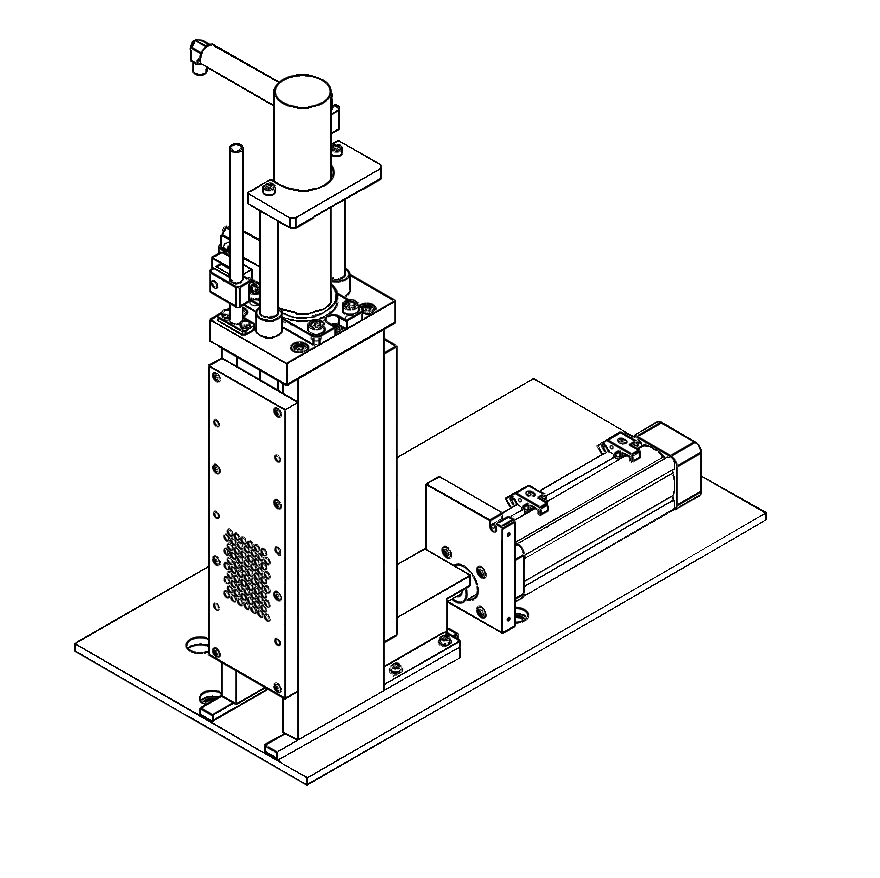 - Ensemble compactage 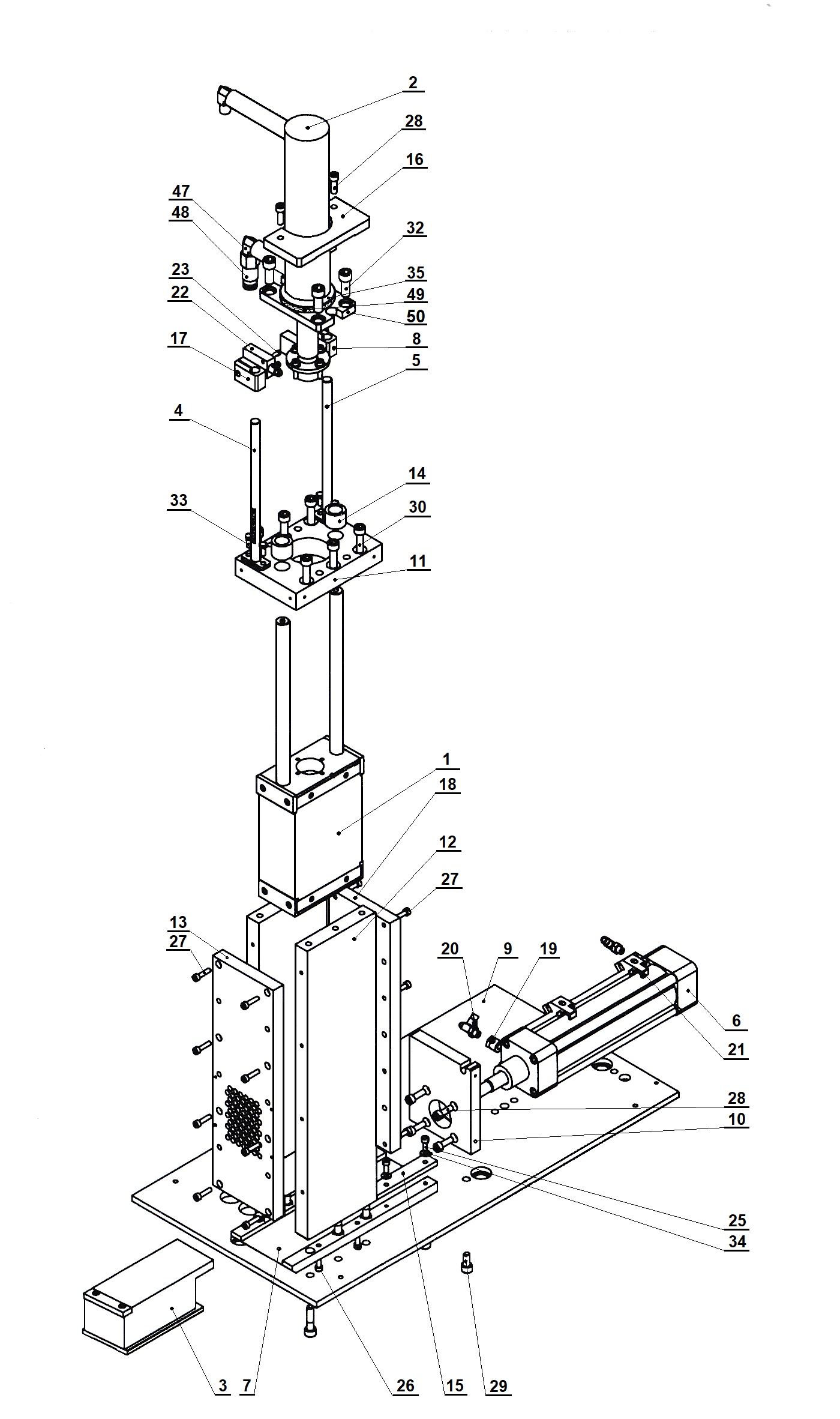              Éclaté- Ensemble compactage              plans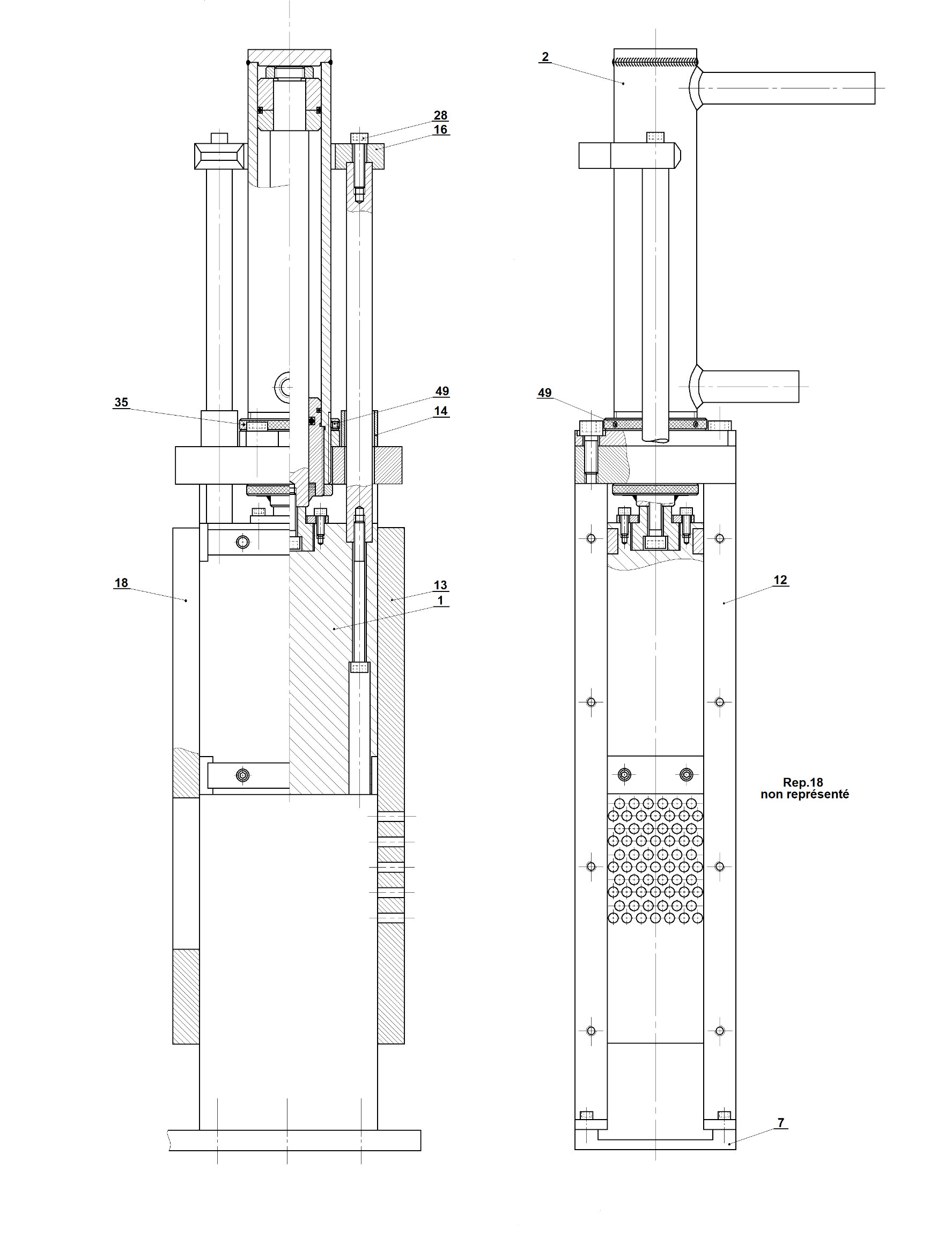 - Vérin hydraulique de compactage Rep.2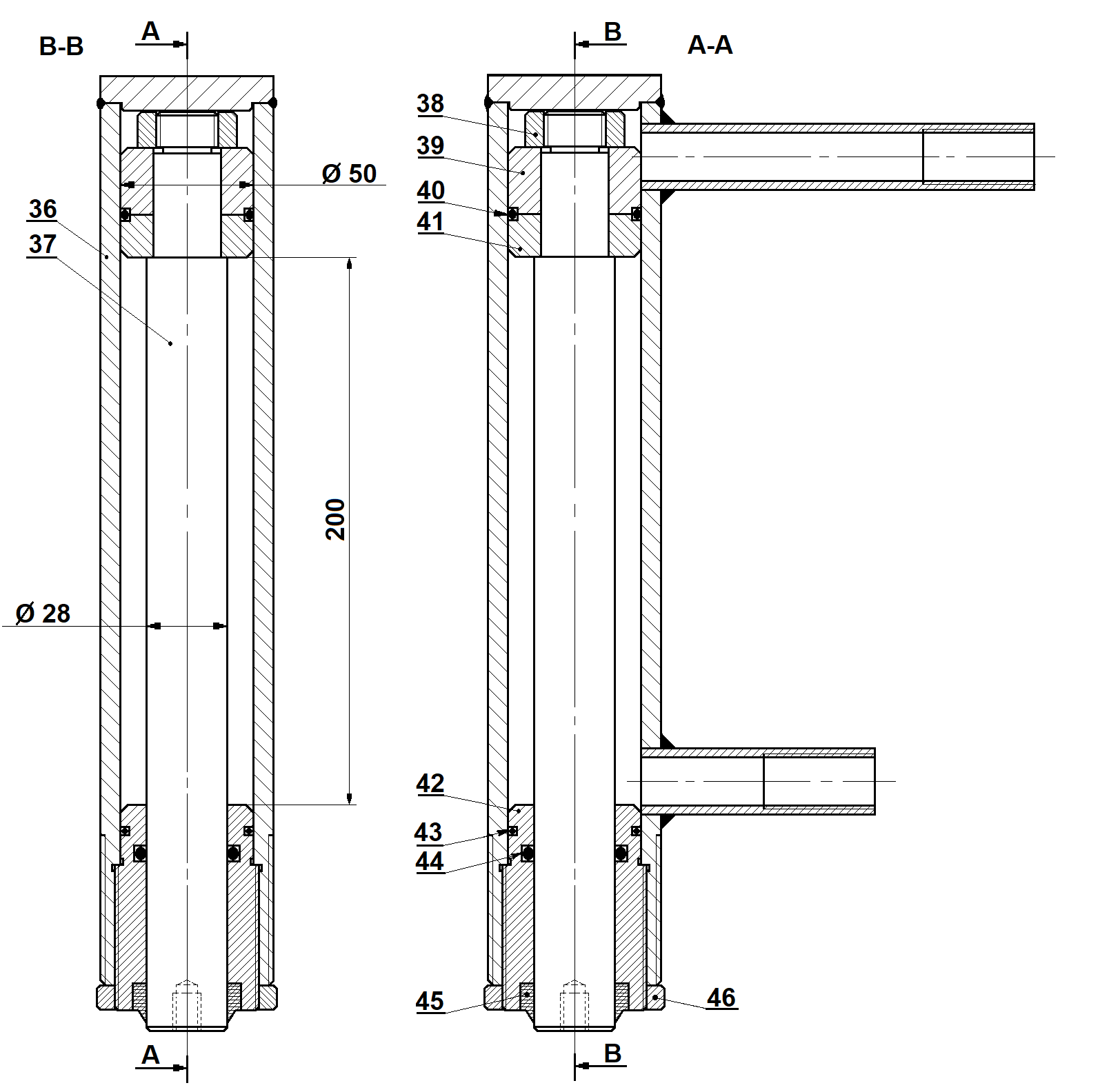 - Nomenclature de l’ensemble compactage - Piston de compactage Rep.1 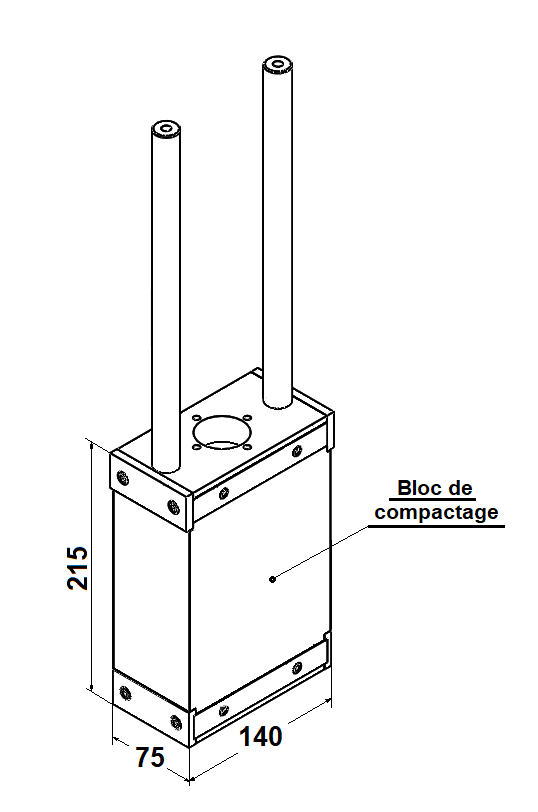 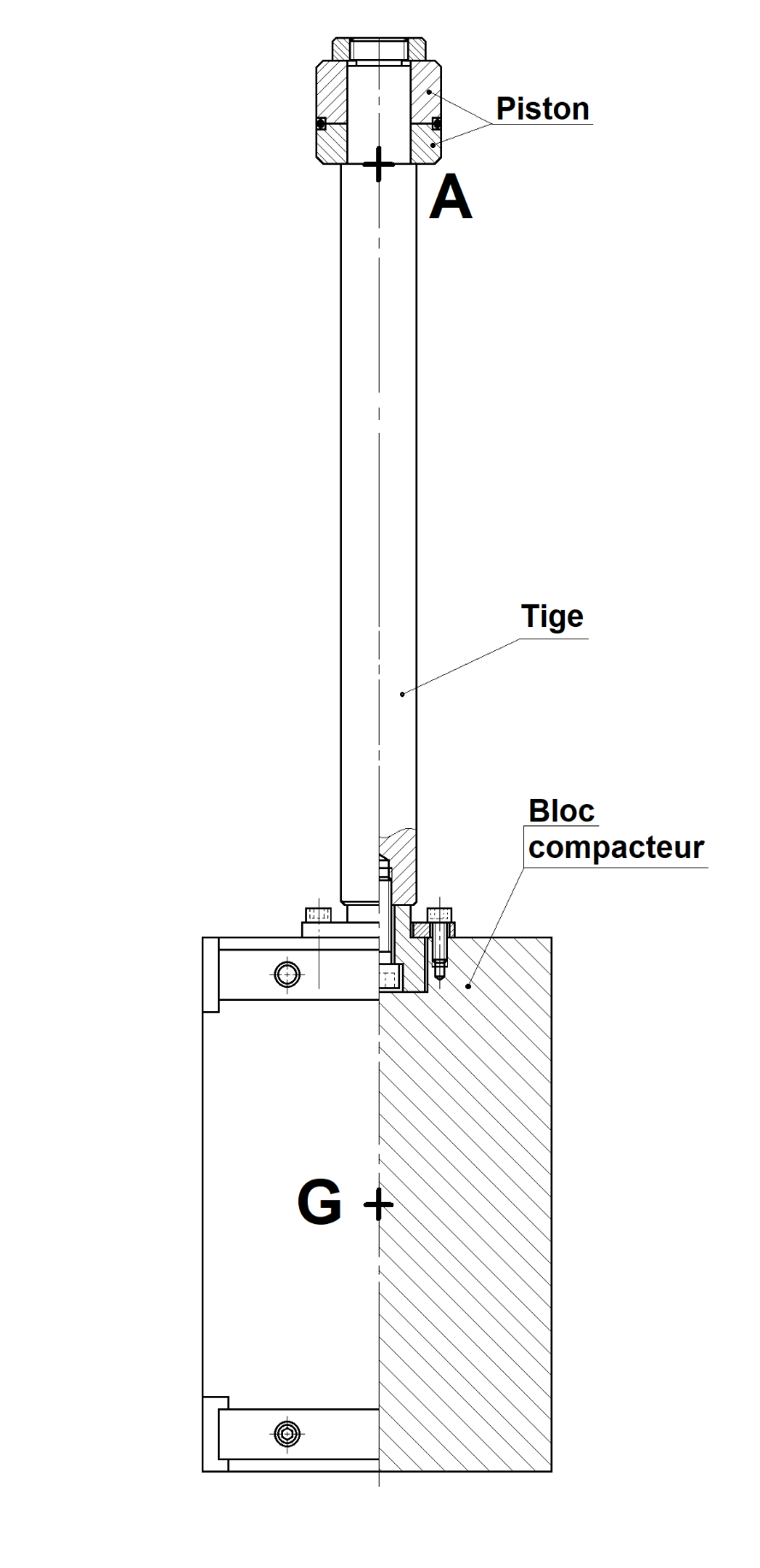 - Ensemble piston/tige et bloc de compactage- Formulaire                   Pression / caractéristiques vérins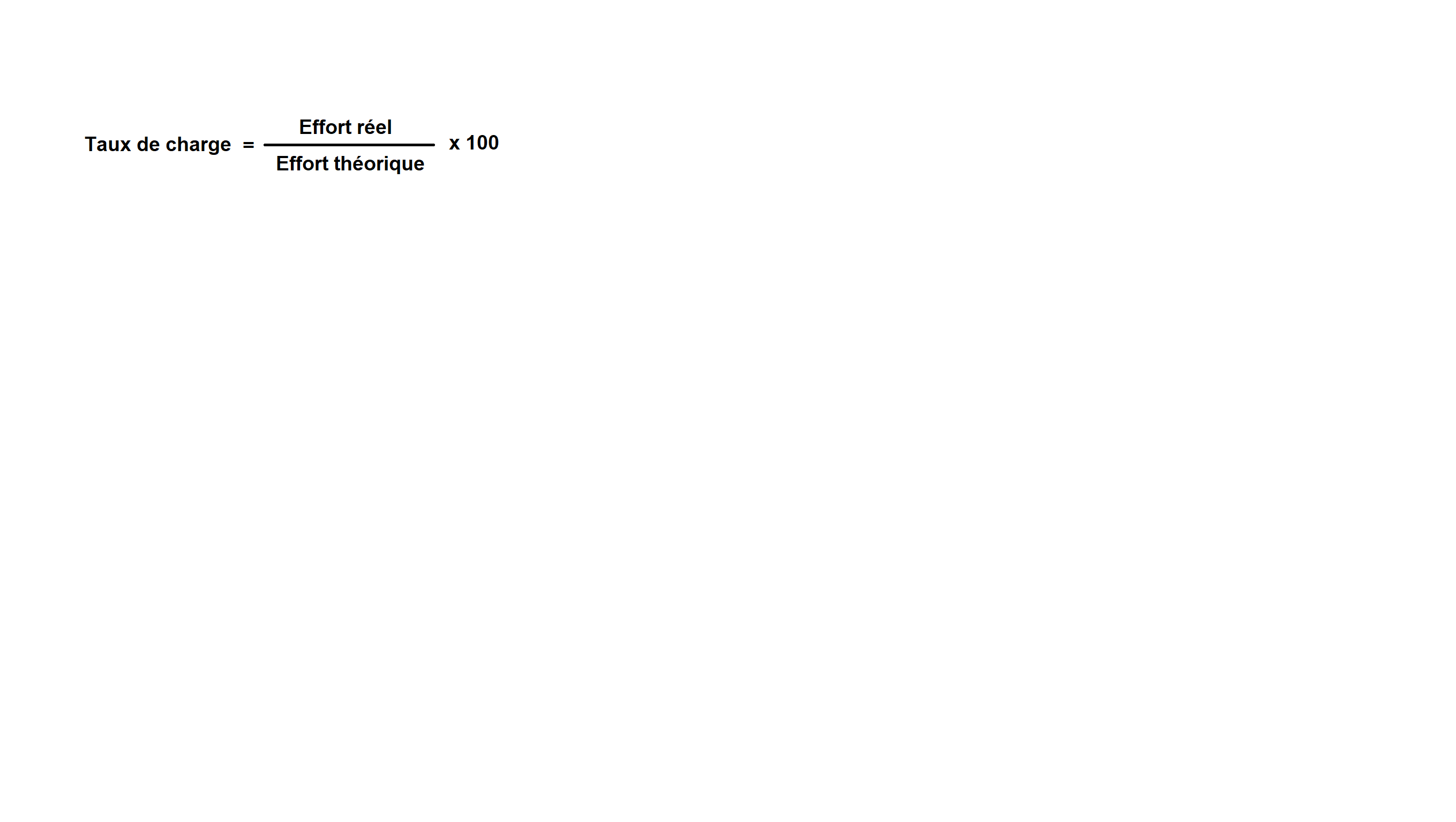 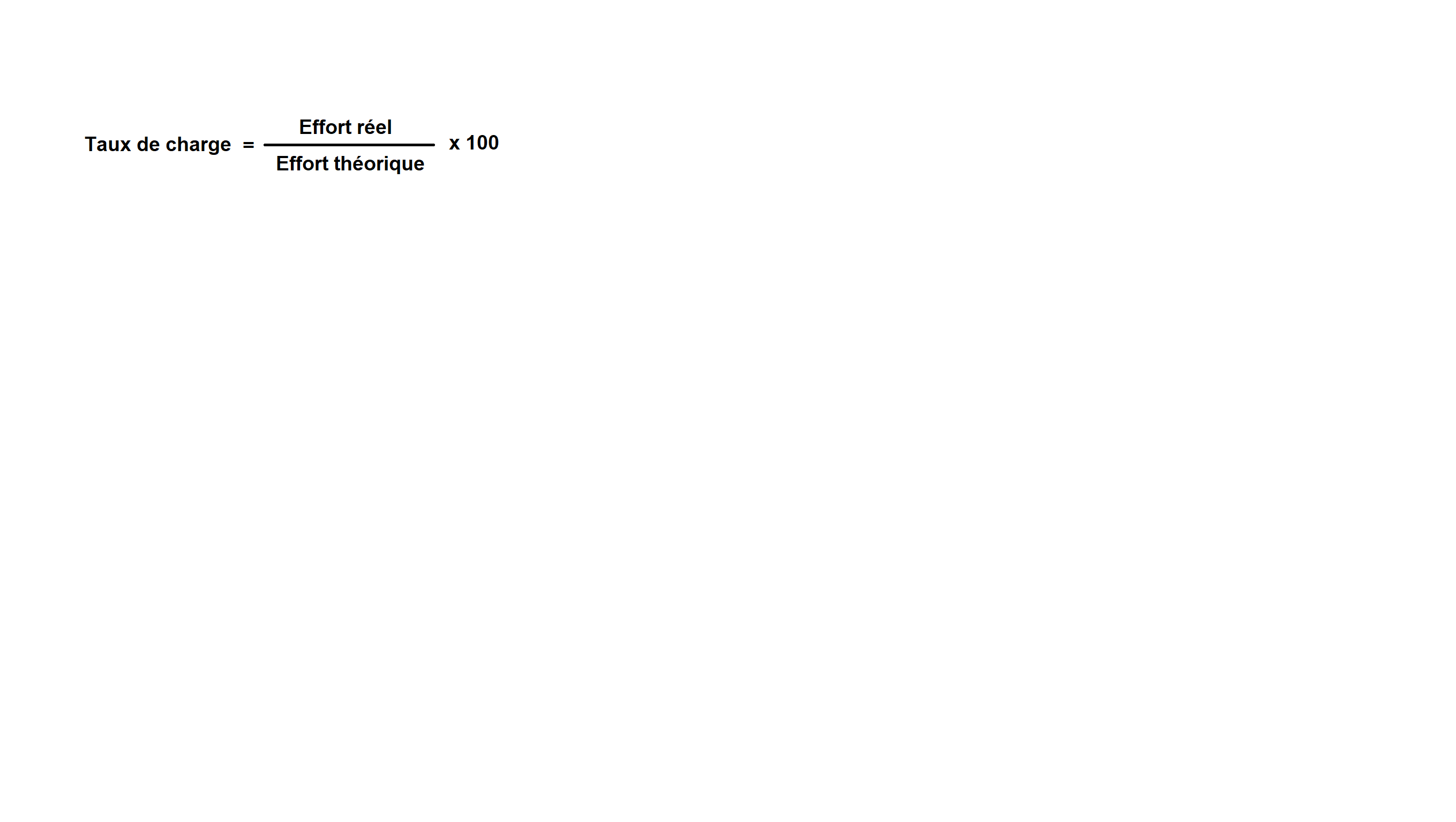 Surfaces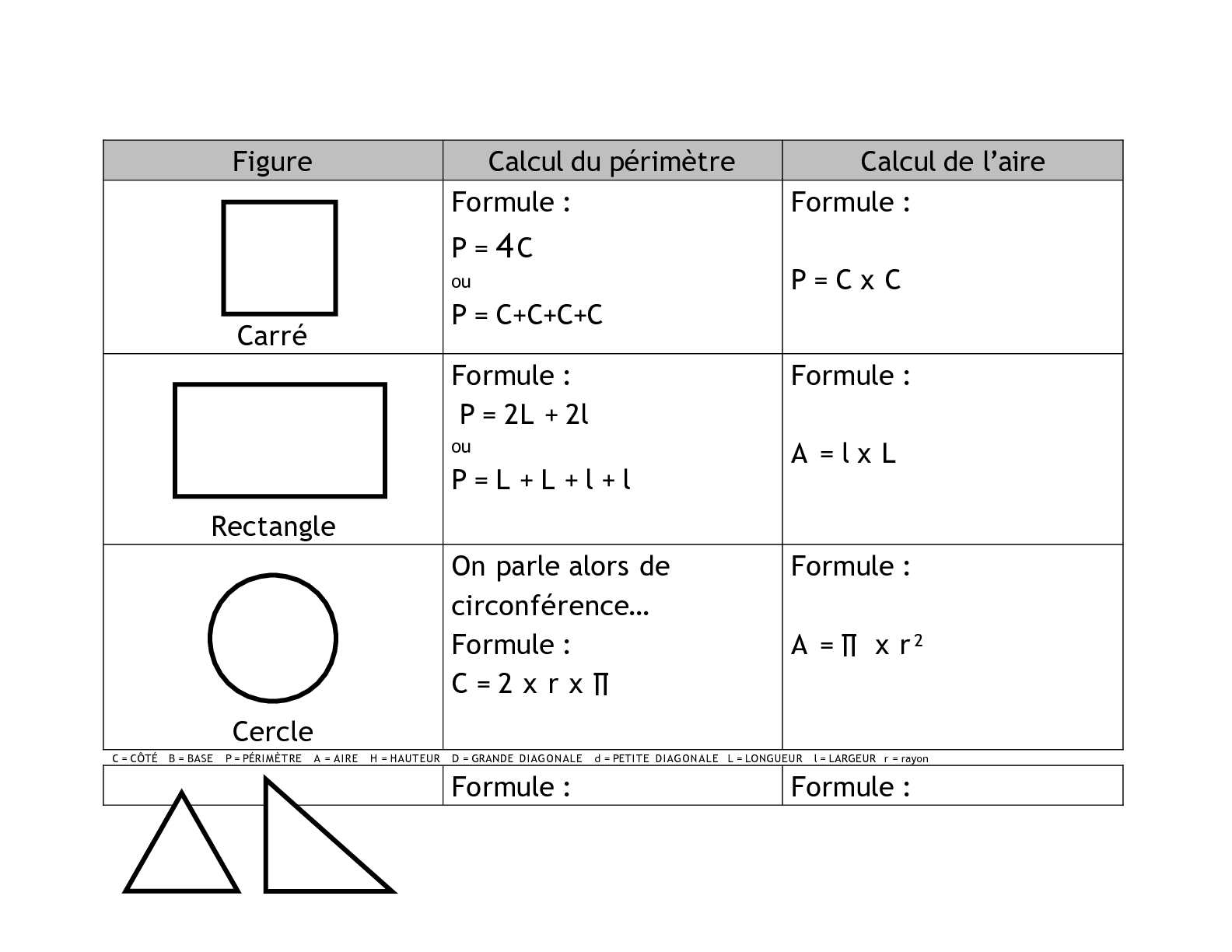 - Documents constructeur BOSH REXROTH   CDT3 MX3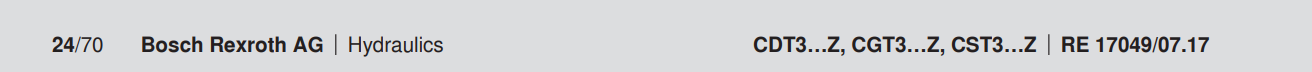 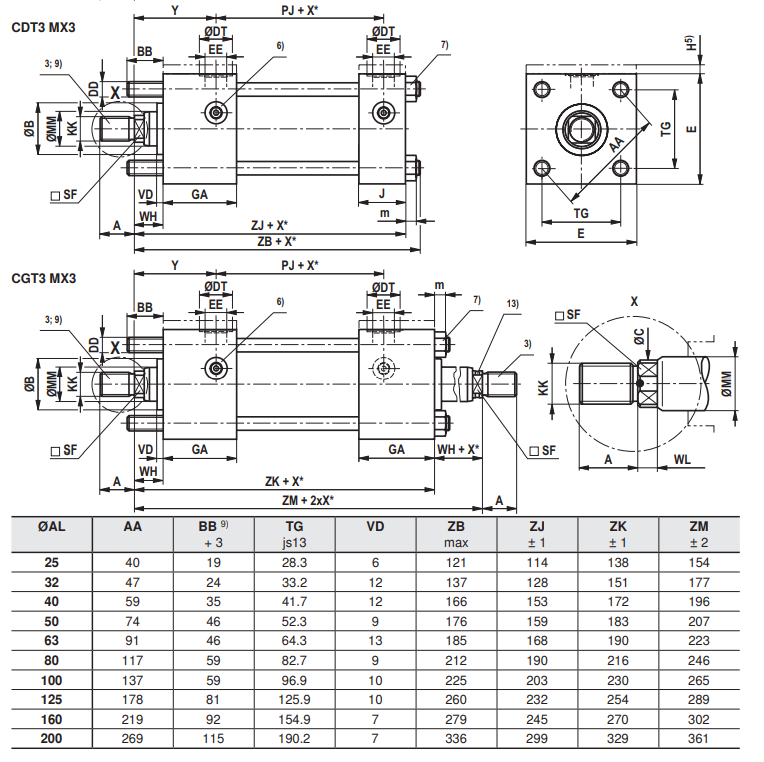 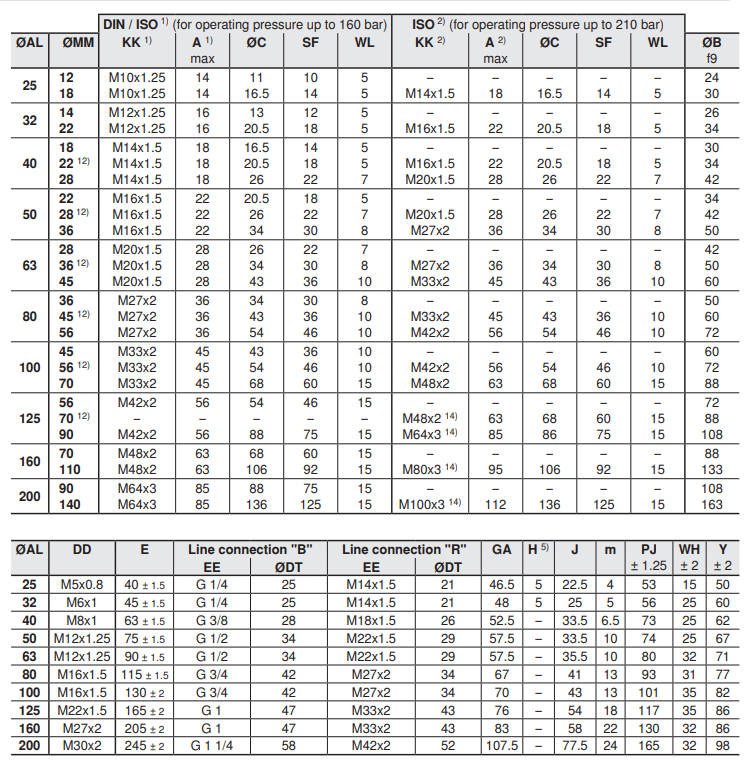 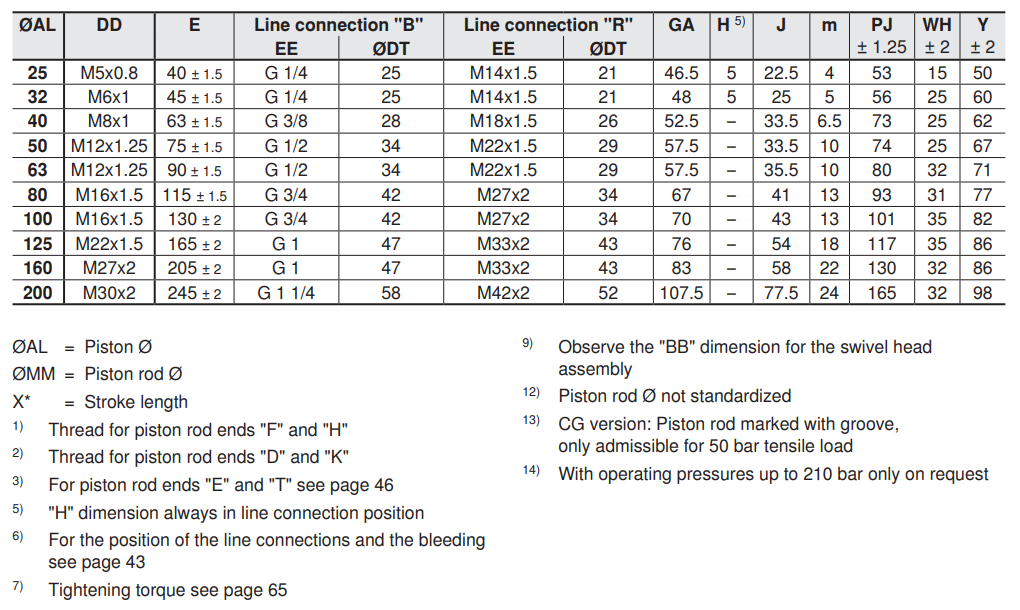 - Documents constructeur de l’entreprise BEMA système Ecolpap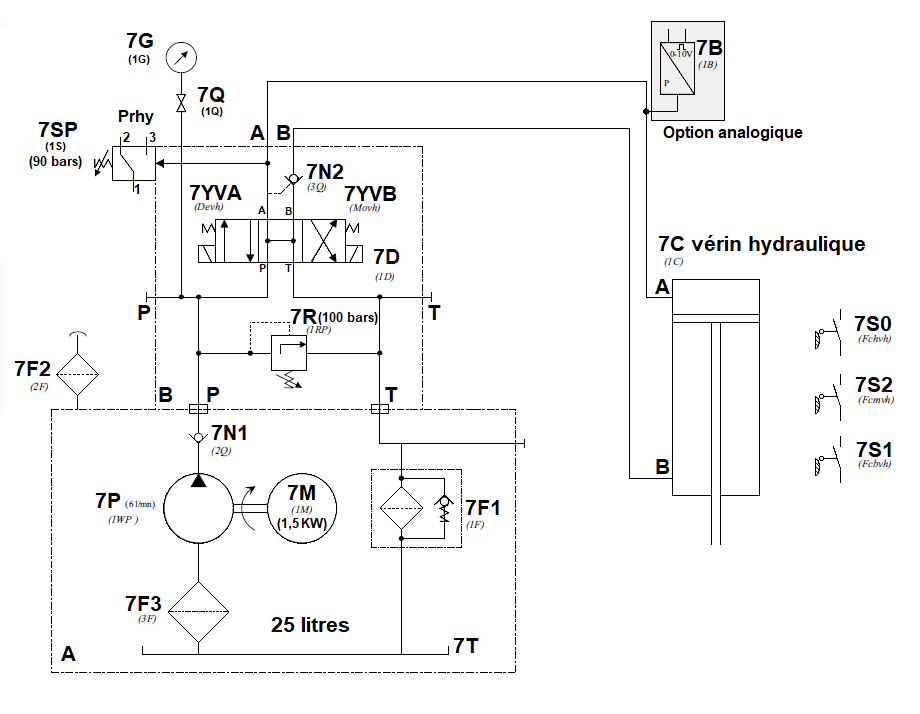 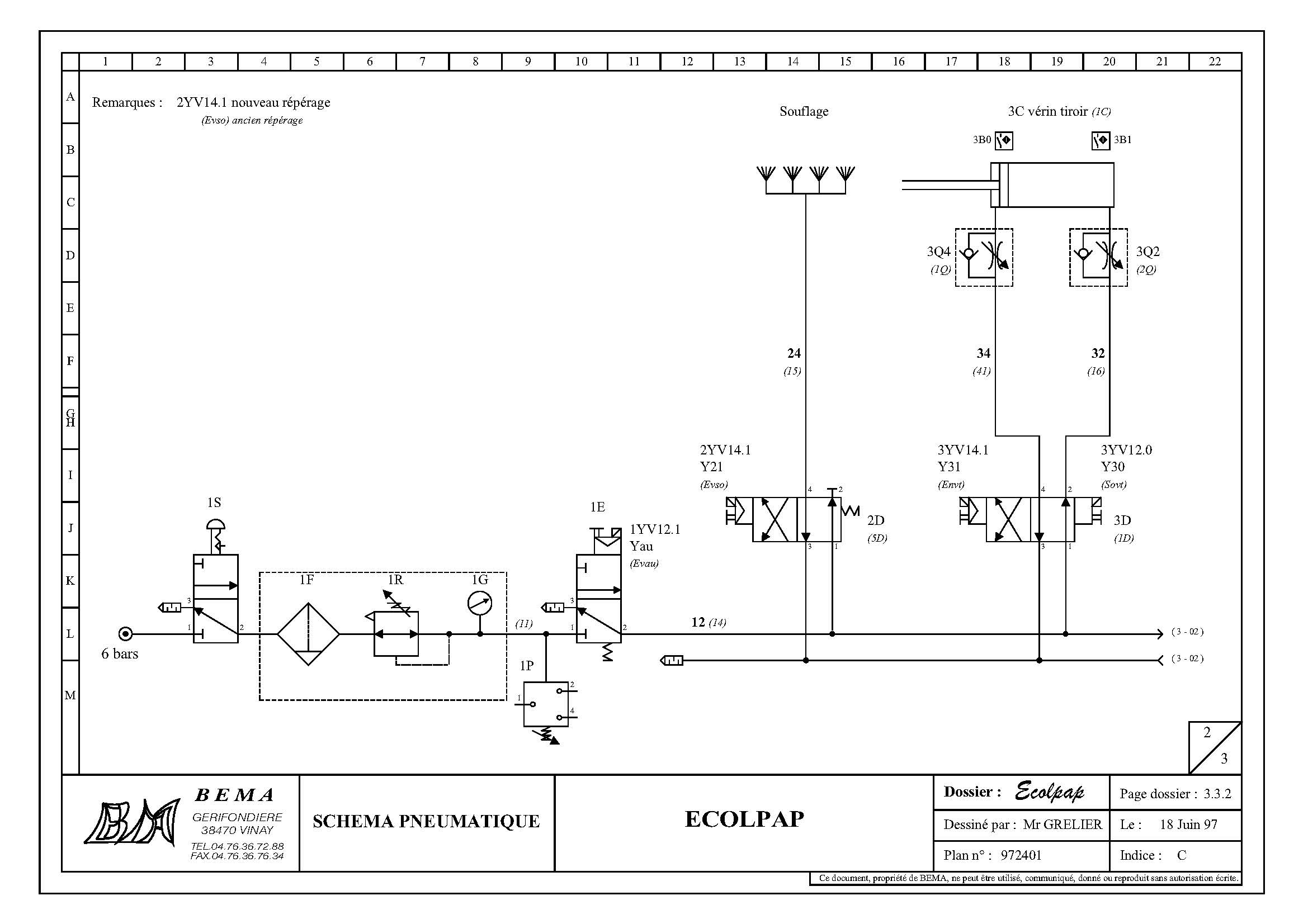 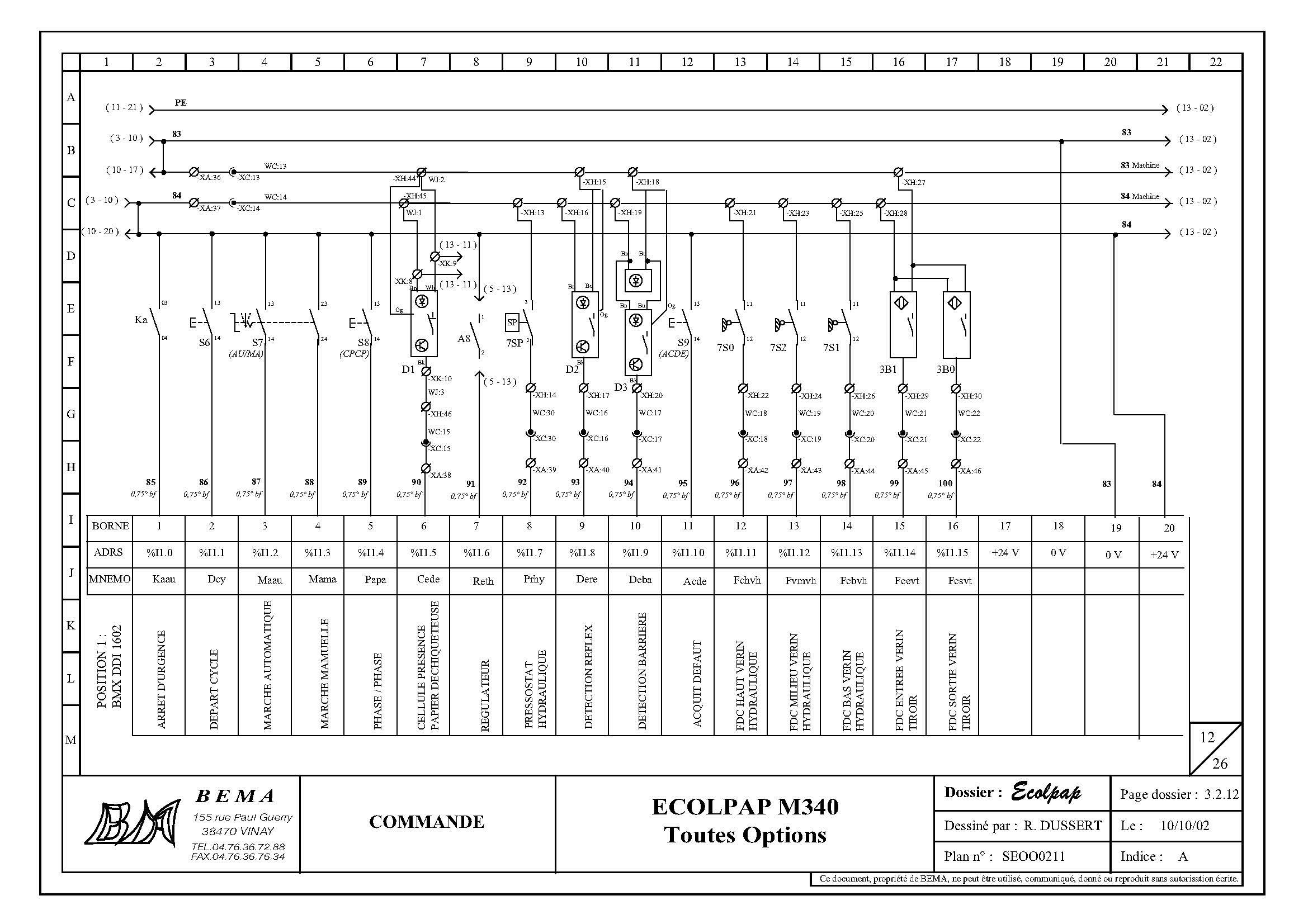 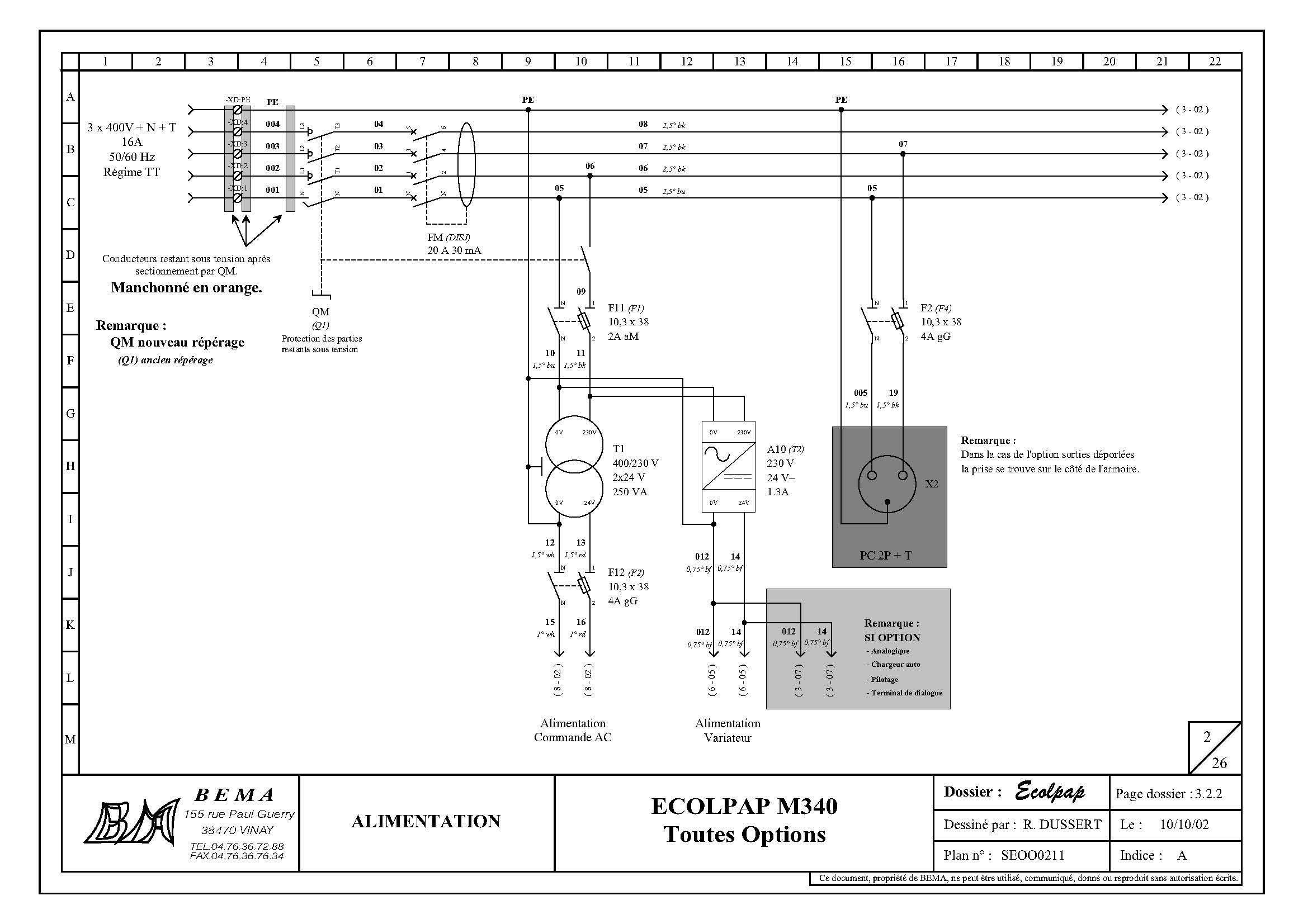 Documents constructeur RS PRO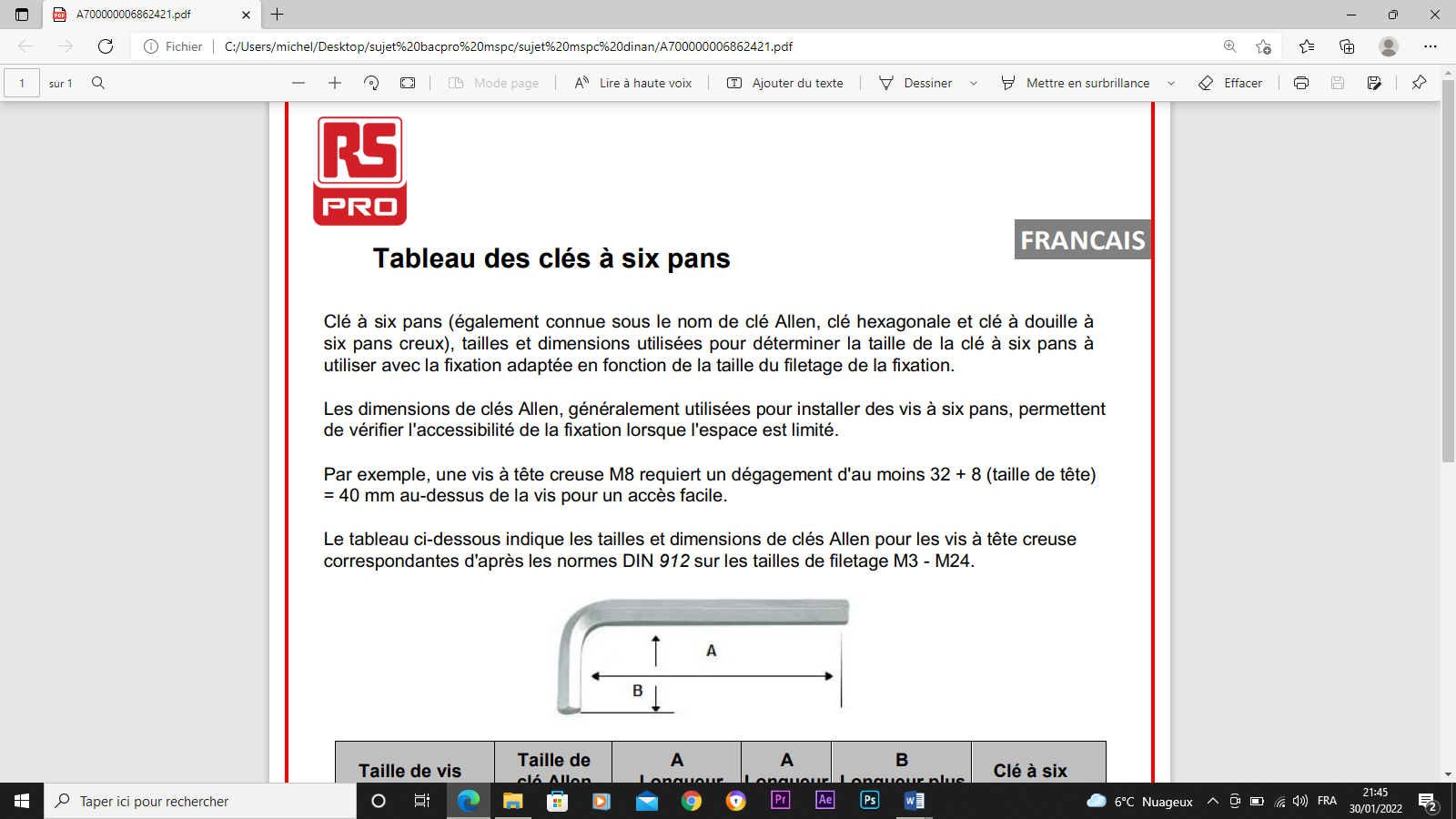 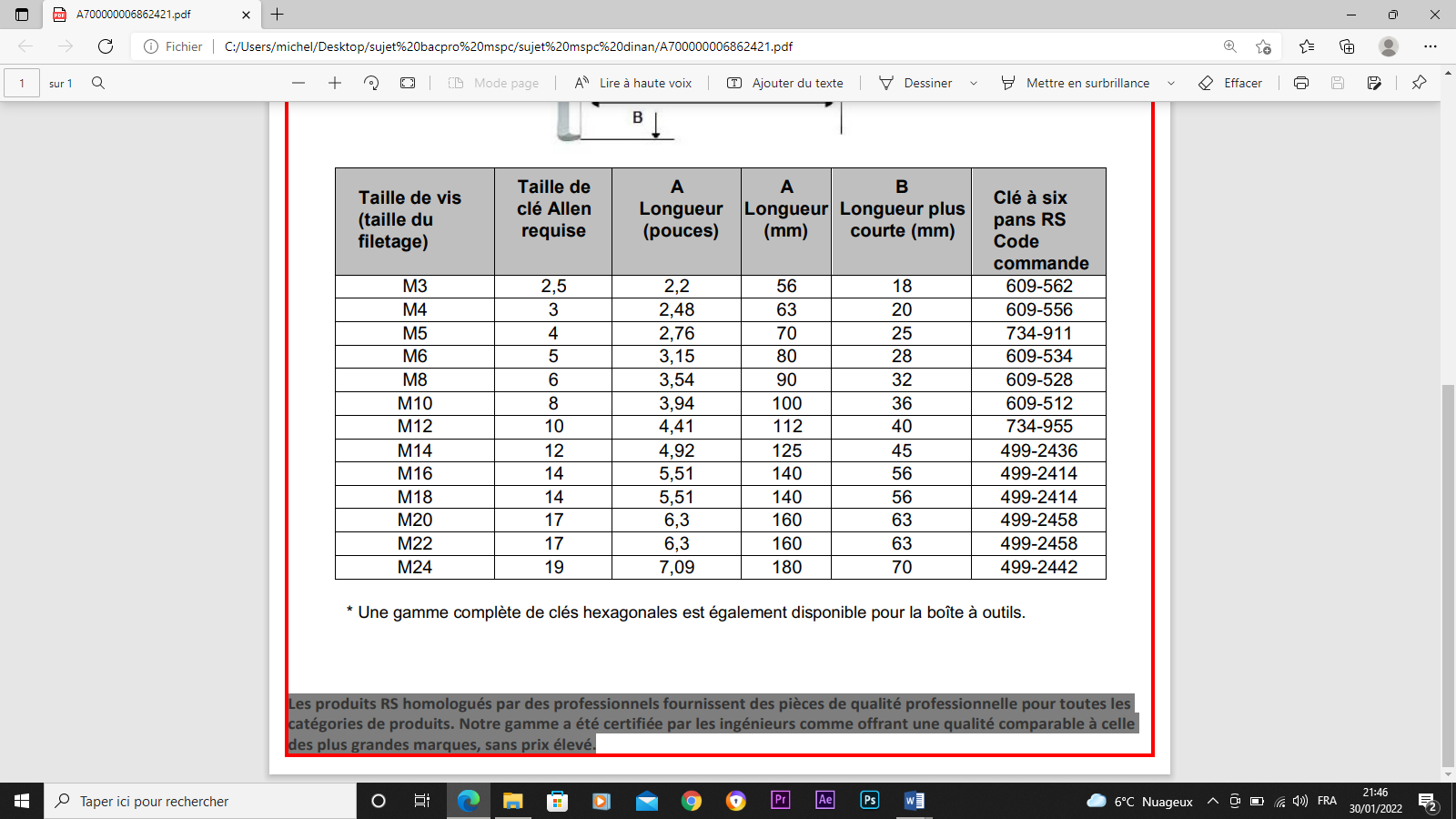 DOCUMENT CONTRUCTEUR « TORO « Contrôle des flexibles hydrauliquesConseils d'entretienLes flexibles hydrauliques sont soumis à des conditions d'utilisation extrêmes, telles les différences de pression pendant le fonctionnement et l'exposition aux intempéries, au soleil, aux produits chimiques, à des locaux de remisage surchauffés ou les mauvais traitements pendant l'utilisation ou les révisions. Ces conditions peuvent causer des dommages et des détériorations prématurées. Les flexibles qui se déplacent pendant le fonctionnement sont plus susceptibles d'être affectés que les autres.Examinez fréquemment les flexibles à la recherche de détériorations ou de dommages éventuels. Vérifiez que les flexibles sont correctement acheminés et protégés de l'abrasion. Remarque : Toro recommande de remplacer les flexibles hydrauliques mobiles, tels ceux raccordés aux moteurs du groupe de déplacement et aux vérins de relevage de l'outil, toutes les 2 000 heures ou tous les 2 ans, la première échéance prévalant. Lors du remplacement d'un flexible hydraulique, vérifiez que le flexible est droit (pas vrillé) avant de serrer les raccords. Cela peut s'effectuer en observant les marquages sur le flexible. Utilisez deux clés : une pour maintenir le flexible droit et l'autre pour serrer l'écrou orientable sur le raccord. Suivez les procédures indiquées dans le Manuel d'entretien des flexibles hydrauliques Toro, réf. 94813SL.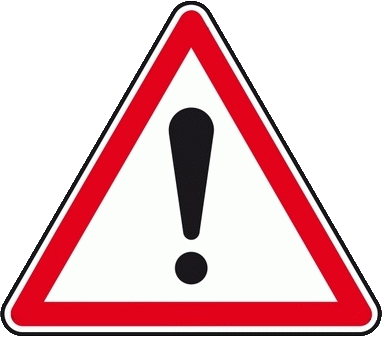 ATTENTION
Précautions à prendre avant de désaccoupler les flexibles du vérin hydraulique :

Avant de débrancher ou d'intervenir sur un système hydraulique, vous devez dépressuriser complètement cet ensemble en arrêtant le moteur. Afin d’éviter tous risques de surpression ou d’écrasement, vous devez soit immobiliser la charge pour bloquer tous mouvements ou bien, forcer le distributeur hydraulique pour maintenir le vérin en position basse. Puis terminer en arrêtant complétement le système. N'approchez pas les mains ou autres parties du corps des fuites en trou d'épingle ou des gicleurs d'où sort le liquide hydraulique sous haute pression. Utilisez un morceau de carton ou de papier pour détecter les fuites hydrauliques, jamais les mains. Le liquide hydraulique qui s'échappe sous pression peut avoir suffisamment de force pour traverser la peau et causer des blessures graves. Toute injection de liquide sous la peau requiert une intervention chirurgicale dans les heures qui suivent l'accident, réalisée par un médecin connaissant ce genre de blessure, pour éviter le risque de gangrèneLa manutention sans sextant On définit une élingue par son type (câble, chaine, cordage, sangle) et sa charge de travail par brin (ou charge maximum d'utilisation - CMU), c'est-à-dire la masse maximale que l’élingue est autorisée à supporter en utilisation courante.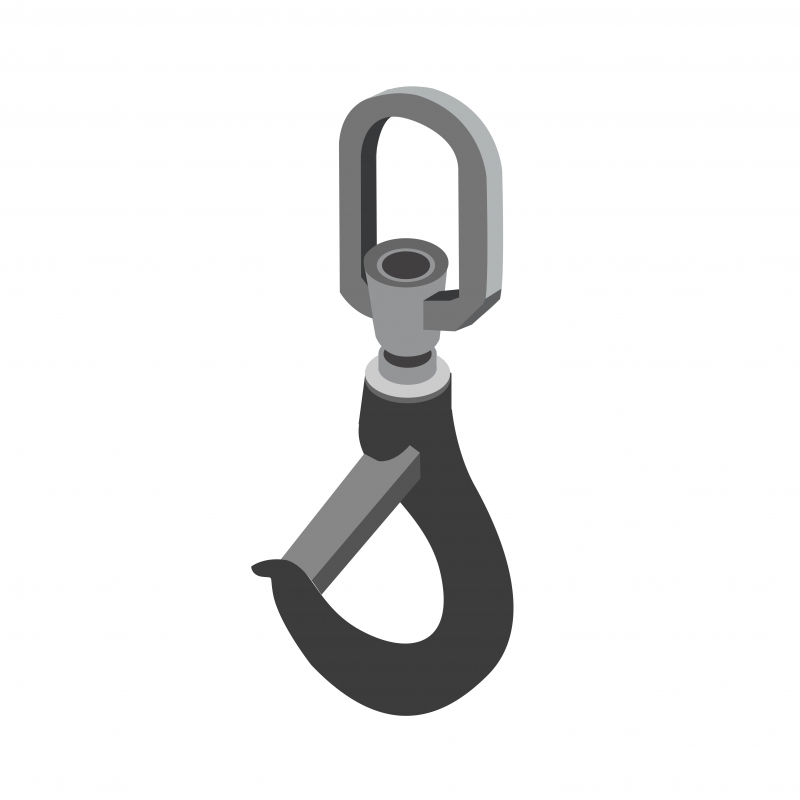 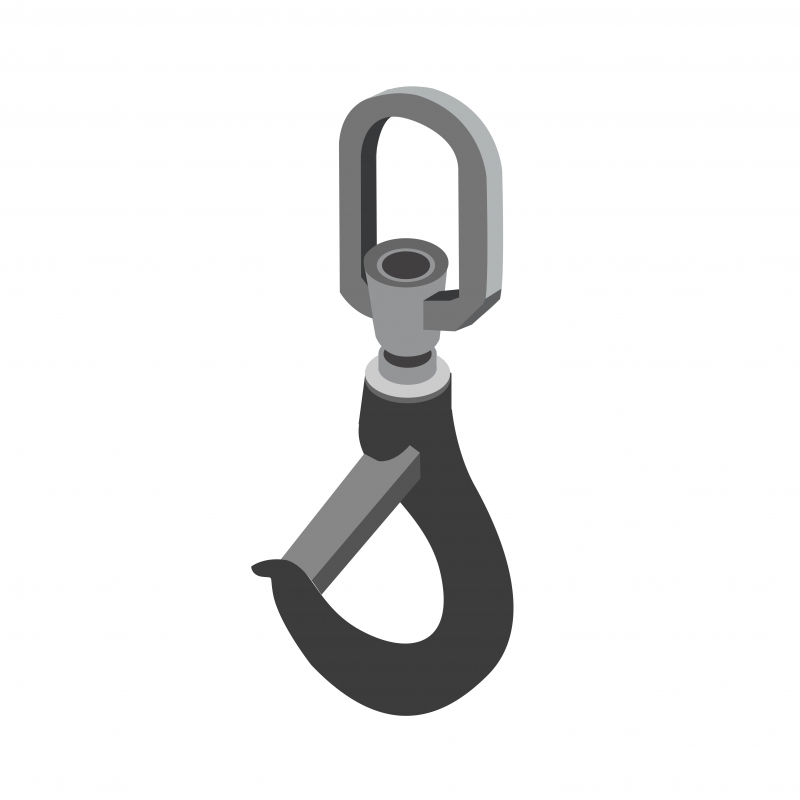 Vérifier la présence et l’état du linguet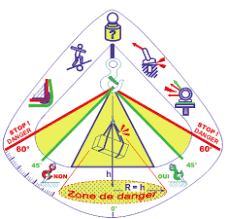 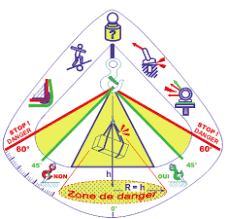 Equilibrer la charge Protéger les arêtes vivesConnaitre ou évaluer le poids de l’ensemble à déplacer  Si Anneau de Levage sur la chargeRespecter l 'orientation de l'anneau en fonction de l'axe de l'effort.Serrer l'aplat de l'anneau au contact de la pièce. 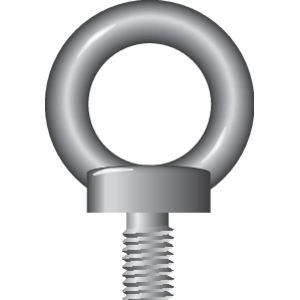 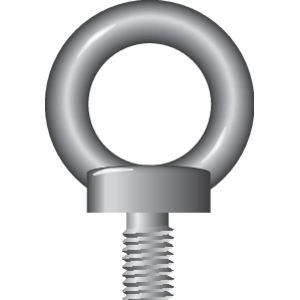 Serrer les anneaux de levage et respecter les angles de levage Si Crochet de Levage sur la chargeRespecter les exigences d'accrochage « crochet extérieur »Zone de DangerEvaluer le périmètre de la zone de dangerBaliser la zone de dangerS'assurer de l'absence de personnes dans la zone de dangerReconnaitre le parcours de circulation de la chargeReconnaitre le parcours de circulation de l'opérateurL’opérateur doit également rester hors de la zone de danger   Respecter les angles de levageRespecter strictement les angles de levage autorisésLes vérifier systématiquement à   la première mise sous tensionAu-delà de 45 degrés, vérifier systématiquement la CMU des élinguesBaccalauréat Professionnel Maintenance des Systèmes de Production ConnectésECOLPAPDTRÉpreuve E2 –Préparation d’une interventionDurée 2HPage 2/16Baccalauréat Professionnel Maintenance des Systèmes de Production ConnectésECOLPAPDTRÉpreuve E2 –Préparation d’une interventionDurée 2HPage 3/16Baccalauréat Professionnel Maintenance des Systèmes de Production ConnectésECOLPAPDTRÉpreuve E2 –Préparation d’une interventionDurée 2HPage 4/16Rep.Nbr.DésignationMatière361CorpsS 235371Tige                               diamètre 2840 Cr Mn Mo 7381Ecrou de piston391Piston supérieur            diamètre 50X 160 Cr Mo V 12401Joint Butadiène-acrylonitrile (NBR)411Piston inférieur              diamètre 50X 160 Cr Mo V 12421Nez de vérinS 235431JointButadiène-acrylonitrile (NBR)441JointButadiène-acrylonitrile (NBR)451Joint racleurButadiène-acrylonitrile (NBR)461Contre écrou nez vérinBaccalauréat Professionnel Maintenance des Systèmes de Production ConnectésECOLPAPDTRÉpreuve E2 –Préparation d’une interventionDurée 2HPage 5/16Rep.Nbr.DésignationMatière11Sous ensemble piston de compactage/axes guidesMasse de l’ensemble compactage 50 Kg21Sous ensemble vérin hydrauliqueMasse de l’ensemble compactage 50 Kg31Sous ensemble Tiroir41Axe support capteur gradué               ZinguéE 335 51Axe support capteur                           ZinguéE 335 61Sous ensemble vérin poussoir pneumatique71Rail de guidage                                  Zingué blanc40 Cr Mn Mo 782Support capteurEN AW-2017A [Al Cu Mg1]91Plaque de baseS 235101Support vérin pneumatiqueE 335111Bloc de guidageE 335122Plat latéralX 35 Cr Mo 17131Plaque avantX 160 Cr Mo V 12142EntretoiseX 2 Cr Ni 19 11152Guide supérieur                                  Zingué40 Cr Mn Mo 7161Guide colonnes supérieur                   Zingué blancE 335171Support capteur réglable                    Anodisation incoloreEN AW-2017A [Al Cu Mg1]181Plaque arrièreX 160 Cr Mo V 12192Réducteur 1/8F 3/8M202Régulateur débit échappement212Bride fixation vérin223Capteur position à galet238Vis à tête cylindrique à six 6 creux ISO4762 - M4x12 - 8.8242 Vis à tête cylindrique à six 6 creux ISO4762 - M4x25 - 8.8 254Vis à tête cylindrique à six 6 creux ISO4762 – M6x16 - 8.8264Vis à tête cylindrique à six 6 creux ISO4762 – M6x20 - 8.82718Vis à tête cylindrique à six 6 creux ISO4762 – M6x25 - 8.8286Vis à tête cylindrique à six 6 creux ISO4762 – M8x25 - 8.8292Vis à tête cylindrique à six 6 creux ISO4762 – M10x20 - 8.8306Vis à tête cylindrique à six 6 creux ISO4762 – M10x35 - 8.83111Vis à tête cylindrique à six 6 creux ISO4762 – M10x40 - 8.8324Vis à tête cylindrique à six 6 creux ISO4762 – M12x30 - 8.8334Vis à tête hexagonale ISO4014 – M6x16 - 8.8348Rondelle plate ISO10673 – type N - 6EN AW-1050351Contre écrou corps472Raccord hydraulique coudé481Raccord hydraulique droit493Vis sans tête à 6 pans creux à bout plat ISO 4026 – M4x5- 8.8501Embase vérinS 23551Baccalauréat Professionnel Maintenance des Systèmes de Production ConnectésECOLPAPDTRÉpreuve E2 –Préparation d’une interventionDurée 2HPage 6/16Baccalauréat Professionnel Maintenance des Systèmes de Production ConnectésECOLPAPDTRÉpreuve E2 –Préparation d’une interventionDurée 2HPage 7/16Baccalauréat Professionnel Maintenance des Systèmes de Production ConnectésECOLPAPDTRÉpreuve E2 –Préparation d’une interventionDurée 2HPage 8/16Baccalauréat Professionnel Maintenance des Systèmes de Production ConnectésECOLPAPDTRÉpreuve E2 –Préparation d’une interventionDurée 2HPage 9/16Baccalauréat Professionnel Maintenance des Systèmes de Production ConnectésECOLPAPDTRÉpreuve E2 –Préparation d’une interventionDurée 2HPage 10/16Baccalauréat Professionnel Maintenance des Systèmes de Production ConnectésECOLPAPDTRÉpreuve E2 –Préparation d’une interventionDurée 2HPage 11/16Baccalauréat Professionnel Maintenance des Systèmes de Production ConnectésECOLPAPDTRÉpreuve E2 –Préparation d’une interventionDurée 2HPage 12/16Baccalauréat Professionnel Maintenance des Systèmes de Production ConnectésECOLPAPDTRÉpreuve E2 –Préparation d’une interventionDurée 2HPage 13/16Baccalauréat Professionnel Maintenance des Systèmes de Production ConnectésECOLPAPDTRÉpreuve E2 –Préparation d’une interventionDurée 2HPage 14/16Baccalauréat Professionnel Maintenance des Systèmes de Production ConnectésECOLPAPDTRÉpreuve E2 –Préparation d’une interventionDurée 2HPage 15/16Baccalauréat Professionnel Maintenance des Systèmes de Production ConnectésECOLPAPDTRÉpreuve E2 –Préparation d’une interventionDurée 2HPage 16/16